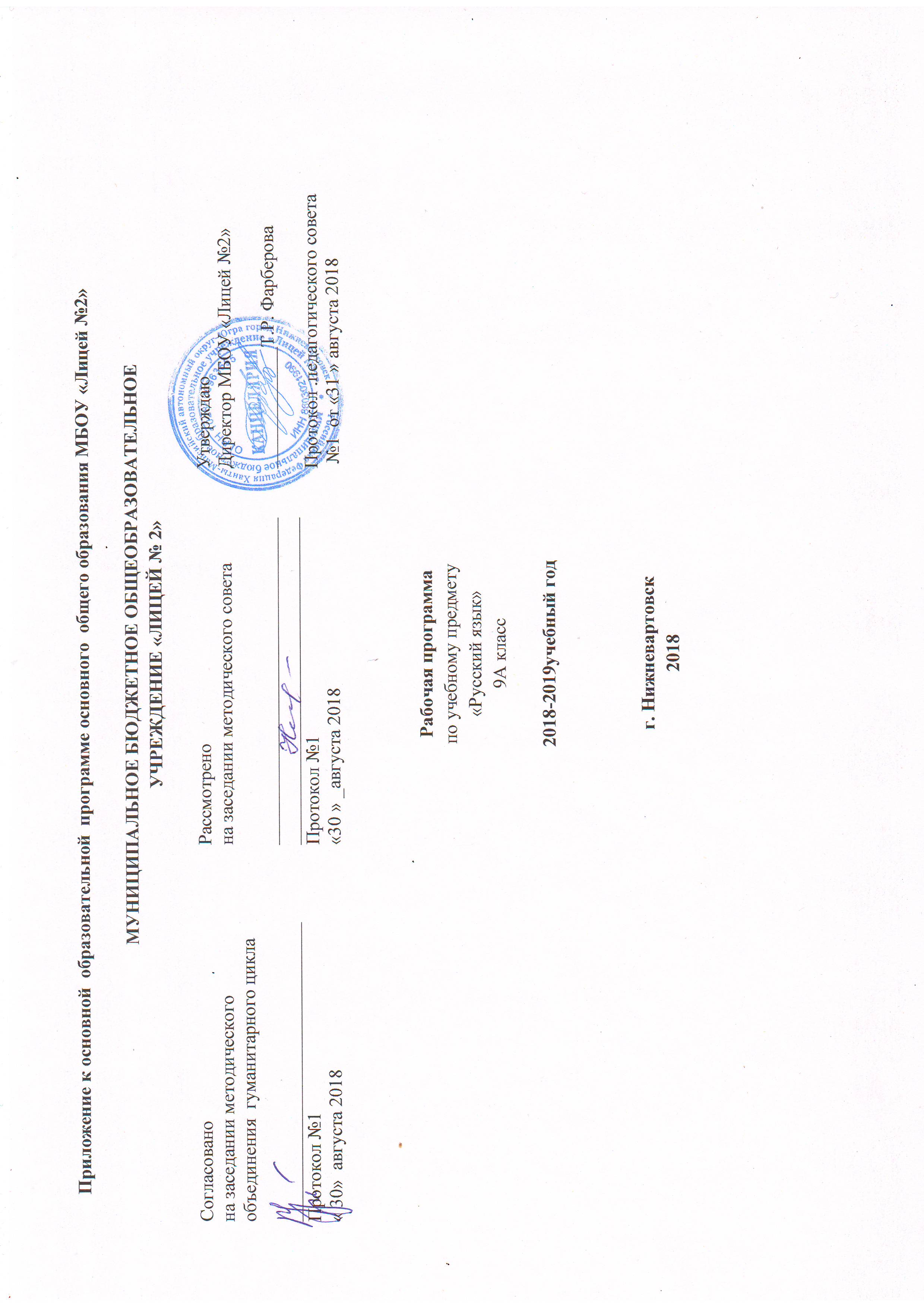 Пояснительная записка                   Планирование составлено в соответствии с Федеральным базисным учебным  планом для образовательных учреждений РФ, Федеральным компонентом государственного стандарта и программой для общеобразовательных учреждений по русскому языку 5 – 9 классы под редакцией Баранова М.Т.; Ладыженской Т.А.; Шанского Н.М.. – Просвещение, 2008г.Учебник  Русский язык: учеб. для 9 кл. общеобразоват. учреждений/ (Л.А.Тростенцова, Т.А.Ладыженская, А.Д.Дейкина, О.М.Александрова; Науч. Ред. Н.М.Шанский). – 2-е изд. – М.: Просвещение, 2009.В системе школьного образования учебный предмет “Русский язык” занимает особое место: является не только объектом изучения, но и средством обучения. Как средство познания действительности русский язык обеспечивает развитие интеллектуальных и творческих способностей ребенка, развивает его абстрактное мышление, память и воображение, формирует навыки самостоятельной учебной деятельности, самообразования и самореализации личности. Будучи формой хранения и усвоения различных знаний, русский язык неразрывно связан со всеми школьными предметами и влияет на качество усвоения всех других школьных предметов, а в перспективе способствует овладению будущей профессией. Обновленные цели обучения русскому  языку, деятельностный характер предъявления материала в государственном стандарте определяет стратегию развития школьного курса русского языка и приоритетные направления в его преподавании.Основой целеполагания является обновление требований к уровню подготовки выпускников, отражающее важнейшую особенность педагогической концепции государственного стандарта – переход от суммы “предметных результатов” (то есть образовательных результатов, достигаемых в рамках отдельных учебных предметов) к межпредметным и интегративным результатам. Такие результаты представляют собой обобщенные способы деятельности, которые отражают специфику не отдельных предметов, а ступеней общего образования. В государственном стандарте они зафиксированы как общие учебные умения, навыки и способы человеческой деятельности, что предполагает повышенное внимание к развитию межпредметных связей курса русского языка.Дидактическая модель обучения и педагогические средства отражают модернизацию основ учебного процесса, их переориентацию на достижение конкретных результатов в виде сформированных умений и навыков учащихся, обобщенных способов деятельности. Формирование целостных представлений о языке будет осуществляться в ходе творческой деятельности учащихся на основе личностного осмысления языковых фактов и явлений. Особое внимание уделяется познавательной активности учащихся, их мотивированности к самостоятельной учебной работе. Это предполагает все более широкое использование нетрадиционных форм уроков, в том числе методики деловых и ролевых игр, технологии компетентностной системы обучения (КСО), межпредметных интегрированных уроков.Тематическое планирование предусматривает разные варианты дидактико-технологического обеспечения учебного процесса. В 5–9 классах (базовый уровень) дидактико-технологическое оснащение включает: таблицы, раздаточный материал, материалы для итогового и промежуточного контроля, тестовые задания, лингвистические справочники и словари.Важнейшими  условиями   реализации   являются:• деятельностный характер процесса преподавания русского (родного) языка в основной и старшей школе;• синтез речевого и интеллектуального развития личности в процессе изучения родного языка;• формирование коммуникативной компетенции на понятийной основе, что способствует осмыслению собственной речевой практики и интенсивному развитию речемыслительных способностей;• развитие всех видов речевой деятельности в их единстве и взаимосвязи;• сбалансированное развитие устной и письменной речи;• формирование навыков чтения как вида речевой деятельности; навыков информационной переработки текста;• усиление речевой направленности в изучении грамматических тем курса и на этой основе – формирование навыков нормативного, целесообразного и уместного использования языковых средств в разных условиях общения;• формирование представления о многофункциональности языкового явления как грамматического, коммуникативного и эстетического феномена; развитие языкового чутья, способности оценивать эстетическую ценность художественного высказывания;• формирование представления о родном языке как форме выражения национальной культуры народа, национальном достоянии русского народа.В 9 классе предусматривается на изучение курса русского языка 70 часов (2 часа в неделю). Тематическое планирование составлено на основе Федерального государственного стандарта общего образования., сост. Э.Д.Днепров,М., Дрофа, 2004 год, на основе примерной программы основного общего образования по русскому языку, по программе М. Т. Баранова, Т. А. Ладыженской, М., Просвещение, 2008 год                                                                                                                                                                                                               В работе используется учебник русского языка для 9 класса (авторы Л.А.Тростенцова, Т.А.Ладыженская), М., Просвещение, 2009 годОбщая характеристика учебного предмета.Рабочая  программа по русскому языку представляет собой целостный документ, включающий пять разделов: пояснительную записку; учебно-тематический план и тематическое планирование;  перечень учебно-методического обеспечения; требования к уровню подготовки учащихся; контрольно-измерительные материалы. Содержание курса русского языка представлено в программе в виде трех тематических блоков, обеспечивающих формирование коммуникативной, лингвистической (языковедческой), языковой и культуроведческой компетенцийЯзык – по своей специфике и социальной значимости – явление уникальное: он является средством общения и формой передачи информации, средством хранения и усвоения знаний, частью духовной культуры русского народа, средством приобщения к богатствам русской культуры и литературы.Русский язык – государственный язык Российской Федерации, средство межнационального общения и консолидации народов России.Владение родным языком, умение общаться, добиваться успеха в процессе коммуникации являются теми характеристиками личности, которые во многом определяют достижения человека практически во всех областях жизни, способствуют его социальной адаптации к изменяющимся условиям современного мира.В системе школьного образования учебный предмет «Русский язык» занимает особое место: является не только объектом изучения, но и средством обучения. Как средство познания действительности русский язык обеспечивает развитие интеллектуальных и творческих способностей ребенка, развивает его абстрактное мышление, память и воображение, формирует навыки самостоятельной учебной деятельности, самообразования и самореализации личности. Будучи формой хранения и усвоения различных знаний, русский язык неразрывно связан со всеми школьными предметами и влияет на качество усвоения всех других школьных предметов, а в перспективе способствует овладению будущей профессией.Содержание обучения русскому языку отобрано и структурировано на основе компетентностного подхода. В соответствии с этим в VII классе формируются и развиваются коммуникативная, языковая, лингвистическая (языковедческая) и культуроведческая компетенции.Коммуникативная компетенция – овладение всеми видами речевой деятельности и основами культуры устной и письменной речи, базовыми умениями и навыками использования языка в жизненно важных для данного возраста сферах и ситуациях общения.Лингвистическая (языковедческая) компетенции – освоение необходимых знаний о языке как знаковой системе и общественном явлении, его устройстве, развитии и функционировании; овладение основными нормами русского литературного языка; обогащение словарного запаса и грамматического строя речи учащихся; формирование способности к анализу и оценке языковых явлений и фактов, необходимых знаний о лингвистике как науке; умение пользоваться различными лингвистическими словарями.Культуроведческая компетенция – осознание языка как языка русского народ, владение нормами русского речевого этикета, культурой межнационального общения.Курс русского языка для основной школы направлен на совершенствование речевой деятельности учащихся на основе овладения знаниями об устройстве русского языка и особенностях его употребления в разных условиях общения, на базе усвоения основных норм русского литературного языка, речевого этикета. Учитывая то, что сегодня обучение русскому языку происходит в сложных условиях, когда снижается общая культура населения, расшатываются нормы литературного языка, в программе усилен аспект культуры речи. Содержание обучения ориентировано на развитие личности ученика, воспитание культурного человека, владеющего нормами литературного языка, способного свободно выражать свои мысли и чувства в устной и письменной форме, соблюдать этические нормы общения. Рабочая  программа предусматривает формирование таких жизненно важных умений, как различные виды чтения, информационная переработка текстов, поиск информации в различных источниках, а также способность передавать ее в соответствии с условиями общения.Доминирующей идеей курса является интенсивное речевое и интеллектуальное развитие учащихся. Русский язык представлен в программе перечнем не только тех дидактических единиц, которые отражают устройство языка, но и тех, которые обеспечивают речевую деятельность. Каждый тематический блок программы включает перечень лингвистических понятий, обозначающих языковые и речевые явления, указывает на особенности функционирования этих явлений и называет основные виды учебной деятельности, которые отрабатываются в процессе изучения данных понятий. Таким образом, программа создает условия для реализации деятельностного подхода к изучению русского языка в школе.Идея взаимосвязи речевого и интеллектуального развития нашла отражение и в структуре программы. Она, как уже отмечено, состоит их трех тематических блоков. В первом представлены дидактические единицы, обеспечивающие формирование навыков речевого общения; во втором – дидактические единицы, которые отражают устройство языка и являются базой для развития речевой компетенции учащихся; в третьем – дидактические единицы, отражающие историю и культуру народа и обеспечивающие культурно-исторический компонент курса русского языка в целом.Указанные блоки в учебном процессе неразрывно взаимосвязаны или интегрированы. Так, например, при обучении морфологии учащиеся не только получают соответствующие знания и овладевают необходимыми умениями и навыками, но и совершенствуют все виды речевой деятельности, различные коммуникативные навыки, а также углубляют представление о родном языке как национально-культурном феномене. Таким образом, процессы осознания языковой системы и личный опыт использования языка в определенных условиях, ситуациях общения оказываются неразрывно связанными друг с другом.Место учебного предмета.Согласно федеральному базисному учебному плану для общеобразовательных учреждений РФ на изучение русского языка в 9 классе отводится 70 уроков из расчета 2 часа в неделю. Требования к уровню  подготовки  обучающихся.В результате изучения русского языка в основной школе ученик долженЗнать изученные разделы науки о языке; смысл понятий речь устная и письменная; монолог, диалог и их виды; сфера и ситуация речевого общения; функциональные разновидности языка, их основные признаки; жанры; текст, его функционально-смысловые типы; основные единицы языка, их признаки;  основные нормы русского литературного языка (орфоэпические, лексические, грамматические, орфографические, пунктуационные); нормы речевого этикета;Уметь объяснять роль языка в жизни человека и общества; роль русского языка как национального языка русского народа, как государственного языка Российской Федерации и языка межнационального общения; определять тему, основную мысль текста, его принадлежность к определенной функциональной разновидности языка, функционально-смысловому типу и стилю; анализировать структуру и языковые особенности текста;  опознавать языковые единицы, проводить различные виды их анализа;Использовать приобретенные знания и умения в практической деятельности и повседневной жизни:В результате изучения русского языка ученик должен:знать и понимать:роль русского языка как национального языка русского народа, государственного языка Российской Федерации и средства межнационального общения;смысл понятий: речь устная и письменная; монологи, диалог; сфера и ситуация peче вого общения;основные признаки разговорной речи, научного, публицистического, официально делового стилей, языка художественной литературы;особенности основных жанров научного, публицистического, официально-делового стилей и разговорной речи;признаки текста и его функционально-смысловых типов (повествования, описания рассуждения);            основные единицы языка, их признаки;основные нормы русского литературного языка (орфоэпические, лексические, грамматические, орфографические,    пунктуационные); нормы речевого этикета;  уметь:  речевая деятельность  аудирование:фиксировать на письме информацию исходного текста в виде тезисов, конспектов, резюме, полного или сжатого пересказа;          формулировать вопросы по содержанию текста;  замечать в собственной и чужой речи отступления от норм литературного языка;
 чтение:понимать коммуникативную тему, цель чтения текста и в соответствии с этим организовывать процесс чтения;составлять конспект прочитанного текста;          оценивать степень понимания содержания прочитанного текста;прогнозировать возможное развитие основной мысли до чтения лингвистического и художественного текста;    говорение:создавать устные монологические высказывания на актуальные социально-культурные, нравственно-этические, социально-бытовые,  учебные темы;владеть основными нормами построения устного высказывания: соответствие теме и основной мысли, полнота раскрытия темы, достоверность фактического материала, последовательность изложения (развертывания содержания по плану), наличие грамматической связи предложений в тексте, владение правильной и выразительной интонацией, уместное использование невербальных средств (жестов, мимики);-        строить научное рассуждение по сложным вопросам школьного курса русского языка; письмо:владеть основными нормами построения письменного высказывания: соответствие теме и основной мысли высказывания, полнота раскрытия темы; достоверность фактического материала, последовательность изложения (развертывание содержания по плану, правильность выделения абзацев в тексте, наличие грамматической связи предложений в тексте, владение нормами правописания);писать изложения по публицистическим, художественным текстам, сохраняя композиционную форму, типологическое строение, характерные языковые средства;вводить в текст изложения элементы сочинения (рассуждение, описание, повествование);писать небольшие по объему сочинения на основе прочитанного или прослушанного текста;         составлять тезисы и конспект небольшой статьи (или фрагмента большой статьи);совершенствовать написанное, исправляя недочеты в построении и содержании высказывания, речевые недочеты и грамматические ошибки;текст:проводить текстоведческий анализ текстов разных стилей и типов речи (тема, основ
ная мысль, тип речи, стиль, языковые и речевые средства, средства связи предложений,
строение текста); Фонетика и орфоэпия:правильно произносить употребительные слова с учетом вариантов их произношения;анализировать и оценивать собственную и чужую речь с точки зрения соблюдения
орфоэпических норм; Морфология и словообразование:владеть приемом морфемного разбора: от значения слова и способа его образования к морфемной структуре;толковать значение слова, исходя из его морфемного состава (в том числе и слов с иноязычными элементами типа - ЛОГ, ПОЛИ - , - ФОН и т.п.);пользоваться разными видами морфемных, словообразовательных и этимологических словарей;опираться на морфемный разбор при проведении орфографического анализа и определении грамматических признаков слов; Лексикология и фразеология:разъяснять значение слов общественной и морально-этической тематики
пользоваться разными видами толковых словарей;верно использовать термины в текстах научного стиля;оценивать свою и чужую речь с точки зрения уместного и выразительного словоупотребления;проводить элементарный анализ художественного текста, обнаруживая в нем изобразительно-выразительные приемы, основанные на лексических возможностях русского языка; Морфология:распознавать части речи и их формы в трудных случаях;правильно образовывать формы слов с использованием словаря грамматических трудностей;определять синтаксическую роль слов разных частей речи;опираться на морфологическую характеристику слова при проведении орфографического и пунктуационного анализа; Орфография:применять орфографические правила, объяснять правописание слов с трудно проверяемыми орфограммами;            пользоваться этимологической справкой при объяснении написания слов;проводить орфографический анализ текста;  Синтаксис и пунктуация:различать изученные виды простых и сложных предложений;интонационно выразительно читать предложения изученных видов;составлять схемы простых и сложных предложений разных видов и конструировать предложения по заданным схемам;уместно пользоваться синтаксическими синонимами;правильно употреблять в тексте прямую речь и цитаты, заменять прямую речь к венной;проводить синтаксический и интонационный анализ сложного предложения;устанавливать взаимосвязь смысловой, интонационной, грамматической и пунктуа ционной характеристики предложения;использовать различные синтаксические конструкции как средство усиления выразительности речи;   применять пунктуационные правила, объяснять постановку знаков препинания простом и сложном предложениях, используя на  письме специальные графические о" значения;строить пунктуационные схемы простых и сложных предложений;самостоятельно подбирать примеры на изученные пунктуационные правила;проводить пунктуационный анализ текста;аргументировать тезис о системном характере русской пунктуации.Содержание учебного предмета.О языке (5час).Обобщение   изученного в   5-8 классах (6 часов).Основные единицы языка и их особенности (звуки,  морфемы, слова, словосочетания, предложения). Лексическое и грамматическое значение слова. Части речи и их смысловые, морфологические и синтаксические признаки. Основные правила правописания.Требования   к уровню   подготовки   обучающихся.Иметь представление об особенностях национального языка, о его назначении, образовании и развитии. Развивать умения читать лингвистические тексты и создавать собственные высказывания на лингвистические темы.Закрепить навыки фонетического и орфоэпического разбора, навыки работы с орфоэпическим словариком.Иметь представление о литературной норме и ее разновидностяхОбобщить сведения из области лексики и фразеологии, морфемики и словообразования. Закрепить навыки лексического, морфемно-словообразовательного разбора; навыки работы с толковым словариком.Закрепить знания о частях речи: о критериях распределения слов по частям речи; о специфичных (постоянных) признаках частей речи; об особенностях изменения самостоятельных частей речи (изменяемых). Усовершенствовать навыки   морфологического разбора разных частей речи.Закрепить навыки выделения в тексте словосочетаний; усовершенствовать навыки синтаксического разбора простого предложения.На обобщающей основе  (знаки отделяющие и выделяющие) закрепить навыки пунктуации простого предложения. Закрепить навыки орфографии: правописание личных окончаний глагола; гласных в корнях слов; приставок (неизменяемых на письме, на з—с, пре- и при); букв н—нн в суффиксах прилагательных, причастий и наречий, а также правописание не и ни в составе разных частей речи и словоформ, в составе предложений в качестве частиц.Синтаксис сложного предложения.  Сложное предложение (2 часа) Сложное предложение и его признаки. Сложные предложения с союзами и без союзов. Классификация сложных предложений: сложносочиненные, сложноподчиненные, бессоюзные. Требования   к уровню   подготовки   обучающихся.Закрепить навыки разграничения простых и сложных предложений.Сформировать понятие сложного предложения. Дать девятиклассникам общее представление о средствах связи частей сложного предложения и соответствующих знаках препинанияЗнать классификацию сложных предложений.Сформировать первичные навыки разграничения сложных предложений разных типов.           СЛОЖНОСОЧИНЕННОЕ ПРЕДЛОЖЕНИЕ (5 часов)   Строение сложносочиненного предложения и средства связи в нем: интонация и сочинительные союзы (соединительные, разделительные и противительные). Смысловые отношения между частями сложносочиненного предложения. Запятая между частями сложносочиненного предложения.Требования   к уровню   подготовки   обучающихся.Сформировать понятие сложносочиненного предложения как такого единства его предикативных частей, которое образуется на основе сочинительной связи. Знать, какие знаки препинания употребляются в составе сложносочиненного предложения, и владеть навыками расстановки этих знаков при письме.Знать разряды сочинительных союзов и соответствующие им виды сложносочиненных предложений; понимать основные значения сложносочиненных предложений: соединительные (с их оттенками последовательности и одновременности протекающих событий, с оттенком причинно-следственных отношений), противительные, разде –лительные  (со значением чередования событий или их взаимоисключения).Владеть навыками синтаксического разбора сложносочиненных предложений; навыками употребления в речи этих предложений.Культура речи. Интонация сложносочиненного предложения. Синонимика сложносочиненных предложений с различными союзами. Стилистические особенности сложносочиненного предложения и ряда простых предложений.СЛОЖНОПОДЧИНЕННОЕ ПРЕДЛОЖЕНИЕ (19 часов) Строение сложноподчиненного предложения: главное и придаточное предложение в его составе; средства связи в сложноподчиненном предложении. Основные виды придаточных предложений: определительные, изъяснительные, обстоятельственные (места, времени, образа действия и степени, цели, условия,  причины,  уступительные, сравнительные, следствия). Место придаточного предложения по отношению к главному.Предложения с несколькими придаточными.Знаки препинания между главным и придаточным предложениями.Культура речи. Синонимика союзных предложений. Стилистические особенности сложноподчиненного и простого предложений. Использование сложноподчиненных предложений разного вида в разных типах речи.Требования   к уровню   подготовки   учащихся.Повторить сведения о видах сложного предложения. Знать, чем отличаются подчинительные союзы и союзные слова; уметь различать их в процессе проведения синтаксического анализа сложноподчиненного предложения.Понимать, чем отличаются вертикальные и горизонтальные синтаксические схемы; уметь их составлятьЗнать классификацию сложноподчиненных предложений. Уметь определять вид придаточного на основе структурно-семантического анализа сложноподчиненного предложения: выделение главной и придаточной части; постановка вопроса; определение союза или союзного слова, а также указательных слов.Конструировать сложноподчиненные предложения по заданным схемам.Владеть навыками синтаксического разбора сложноподчиненного предложенияЗнать особенности сложноподчиненного предложения с придаточным  определительным..Уметь  пользоваться синтаксическими синонимами (сложноподчиненное предложение с придаточным определительным — простое  предложение с обособленным определением). Уметь находить сложноподчиненное предложение  с придаточным определительным в художественных текстах;  уместно использовать в своей речи подобные синтаксические конструкции.Знать особенности сложноподчиненного предложения с  придаточным изъяснительным. Уметь употреблять синтаксические синонимы (сложноподчиненное предложение с придаточным  изъяснительным — предложение с прямой речью, бессоюзное предложение). Уметь находить сложноподчиненное предложение с придаточным изъяснительным в художественных текстах; уместно  использовать в своей речи подобные синтаксические конструкции. Уметь конструировать сложноподчиненные предложения с придаточным места. Уметь  находить сложноподчиненное предложение с придаточным места в художественных текстах; уместно употреблять в своей речи подобные синтаксические конструкцииЗнать  особенности сложноподчиненного предложения с придаточным времени, уметь их конструировать и находить данные предложения  в художественных текстах ; уместно использовать в своей речи подобные синтаксические конструкции.Повторить сведения о разных способах выражения в языке значения сравнения (сравнительный оборот, творительный сравнения, сочетание сравнительной формы прилагательного и существительного, придаточное сравнения); уметь пользоваться приемом синонимической замены.Конструировать сложноподчиненные предложения с придаточным сравнения.Уметь находить сложноподчиненное предложение с придаточным сравнения и сравнительными оборотами в художественных текстах ; уместно употреблять в своей речи подобные синтаксические конструкции.Знать  грамматические особенности сложноподчиненных предложений с придаточными образа действия и степени, уметь их конструировать  и  находить  данные  предложения  в текстах разных стилей речи ; уместно использовать в своей речи подобные синтаксические конструкции,Знать структурно-семантические особенности сложноподчиненного предложения с придаточным цели.Конструировать сложноподчиненные предложения с придаточным цели.Уметь находить сложноподчиненное предложение с придаточным цели в текстах разных стилей речи; уместно употреблять  в своей речи подобные синтаксические конструкции .Знать особенности сложноподчиненного предложения с придаточным  условия, уметь их конструировать  и находить данные предложения  в текстах разных стилей речи; уместно использовать в своей речи подобные синтаксические конструкцииЗнать структурно-семантические особенности сложноподчиненных предложений с придаточными причины и следствия. Конструировать сложноподчиненные предложения с придаточными причины и следствия. Уметь находить сложноподчиненные предложения с придаточными причины и следствия в текстах разных стилей речи; уместно использовать в своей речи подобные синтаксические конструкцииЗнать структурно-семантические особенности сложноподчиненного предложения с придаточным уступительным. Конструировать сложноподчиненные предложения с придаточным уступительным. Уметь находить сложноподчиненное предложение с придаточным уступительным в текстах разных стилей речи; уместно использовать в своей речи подобные синтаксические конструкции.Повторить и обобщить сведения о сложноподчиненных предложениях разных видов.БЕССОЮЗНОЕ СЛОЖНОЕ ПРЕДЛОЖЕНИЕ (7 часов)Смысловые отношения между простыми предложениями в составе бессоюзного сложного предложения. Интонация бессоюзного сложного предложения.Знаки препинания в бессоюзном сложном предложении.Культура речи. Выразительные особенности бессоюзных предложений. Синонимика простых и сложных предложений с союзами и без союзов. Требования   к уровню   подготовки   обучающихся.Сформировать понятие бессоюзного предложения как такого единства его предикативных частей, которое образуется только на интонационно-смысловой основе без участия союзов. Добиться понимания учащимися особенностей бессоюзного предложения (по сравнению с предложениями с союзной связью)Знать важнейшие значения, присущие бессоюзным предложениям:а) перечисленияб) причины, пояснения, дополненияв) противопоставления, времени или условия, следствия. Сформировать навыки употребления знаков препинания в зависимости от этих значений и соответствующей интонации. Сформировать способность употреблять в собственной речи бессоюзные синтаксические конструкции, безошибочно производить синтаксический разбор данных предложенийСЛОЖНОЕ ПРЕДЛОЖЕНИЕС РАЗНЫМИ ВИДАМИ СВЯЗИ (5 часов)Сложное предложение с различными видами союзной и бессоюзной связи. Знаки препинания в нем.Культура речи. Правильное построение сложных предложений с разными видами связи. Уместное употребление их (преимущественно в книжной речи). Стилистические особенности сложного предложения с разными видами связи и текста с разными способами связи простых предложений.Требования   к уровню   подготовки   обучающихся.Иметь представление о разных видах сочетаний союзной и бессоюзной связи в сложных предложениях.Научиться опознавать сложное предложение с различными видами союзной и бессоюзной связи. Совершенствовать умение составлять схемы таких сложных предложений и конструировать предложения по заданным схемам.Уметь проводить синтаксический анализ сложных предложений с различными видами союзной и бессоюзной связи. Уметь находить сложное предложение с различными видами союзной и бессоюзной связи в художественных текстах; уместно использовать в своей речи подобные синтаксические конструкцииСформировать понятие о периоде как особой синтаксической конструкции; опознавать это синтаксическое явление в художественной речиПроверить подготовку учащихся по родному языку за курс 5—9 классов.Речь (17часов).Систематизация и обобщение сведений о тексте, теме и основной мысли связного высказывания, средствах связи предложений в тексте, о стилях и типах речи. Особенности строения устного и письменного публицистического высказывания (задача речи, типы речи, характерные языковые и речевые средства).Композиционные формы : высказывание типа газетной статьи с рассуждением-объяснением (Что такое настоящая дружба? Деловой человек. Хорошо это или плохо? Воспитанный человек. Какой он?);высказывание типа статьи в газету с рассуждением-доказательством (Надо ли читать книгу в век радио и телевидения? Почему я (не) люблю легкую музыку? Чем измеряется жизнь?).Деловые бумаги: заявление (стандартная форма, языковые средства, характерные для этого вида деловых бумаг).Тезисы, конспекты научно-популярных и публицистических статей.Анализ текста. Определять стиль речи, тему высказывания и его основную мысль, указывать способы и средства связи предложений в тексте; анализировать строение текста, языковые и речевые средства, характерные для изученных стилей речи.Создание текста. Строить устные и письменные высказывания типа рассуждения-объяснения и рассуждения-доказательства. Писать сочинение в публицистическом и художественном стиле с использованием разных типов речи. Составлять заявление, автобиографию. Составлять тезисы и конспект небольшой статьи (или фрагмента из большой статьи).Совершенствование  написанного. Исправлять речевые недочеты и грамматические ошибки, нарушения логики высказывания; повышать выразительность речи, добиваться целесообразного выбора языковых средств.На повторение в конце учебного года   отводится 2 часа. Тематическое планирование.Учебно-методическое и материально-техническое обеспечение образовательного процесса. Литература для учителя.Инструктивно-методическое письмо о преподавании русского языка в 2012-2013 учебном году    в общеобразовательных учреждениях Белгородской области.Программы для общеобразовательных учреждений: Русский язык. 5-9 кл., 10-11 кл./сост. Е.И. Харитонова. М.:«Дрофа», 2011.Русский язык: Учеб. для 9 кл. общеобразоват. учреждений /М.М.Разумовская, С.И.Львова, В.И.Капинос и др.; под ред. М.М.Разумовской, П.А.Леканта. – 4-е изд., стереотип. – М.: Дрофа, 2006.Л.А.Тростенцова, Т.А.Ладыженская. Учебник русского языка 9 классВоителева Т.М. Русский язык 8-9 класс. Дидактические материалы. М., 2007Шипицына Г.М. Русский язык 8-11 классы. Дидактические материалы. М., 2007Капинос В.И. Русский язык 8-9 классы. Тесты. М., 2007Петровская С.С. Диктанты по русскому языку 9 класс. М., 2007Райский С.И. Работа над речевыми ошибками в изложениях и сочинениях. М., 2007Александрова Г.В. Занимательный русский язык. С-Пб., 1998Гольдин З.Д. Русский язык в таблицах 5-11 классы. М., 2007                   Электронные образовательные ресурсы.CD – ROM . Русский язык (Справочник школьника).Фраза. Программа – тренажёр по русскому языку для 1 – 9 классов.Страна Лингвиния. Сборники диктантов, тренингов, электронных словарей. Версия 2.0Виртуальная школа Кирилла и Мефодия. Уроки русского языка  8 – 9 классы.                 Литература для обучающихся.1. Арсирий, А.Т. Занимательные материалы по русскому языку: Учебное изд. /  А.Т.Арсирий; Под ред. Л.П.Крысина. - М.: Просвещение, 1995.- 383с.:ил.Ахманова О.С. Словарь омонимов русского языка   /  О.С.Ахманова.- М.: Рус. яз., 1986с.- 448с.Баранов, М.Т. Русский язык: Справочные материалы: Учебное пособие для учащихся / М.Т.Баранов, Т.А.Костяеева, А.В.Прудникова. - М.: Просвещение, 1989. – 288с.Большой орфографический словарь русского языка: Ок. 106 000 слов  /  Под ред. С.Г.Бархударова. – М.: Оникс 21 век: Мир и образование, 2003. -528с.Булыко, Александр Николаевич. Современный школьный словарь иностранных слов  /  А.Н.Булыко. – М.: Мартин,2005. - 624с.Быстрова, Е.А.Учебный фразеологический словарь  /  Е.А.Быстрова; А.П.Окунева; Н.М.Шанский. – М.: АСТ,1998. – 304с.Василенко Т.В.Толковый словарь для нач. кл. /  Т.В.Василенко. – М.: Грамотей, 2002с.- 64с.Вербицкая, Л.А. Давайте говорить правильно: Трудности современного русского произношения и ударения  /  Л.А.Вербицкая, Н.В.Богданова, Г.Н.Скляровская.-4-е изд. – Спб.: Академия, 2003.- 160с.Глинкина, Л.А. Этимологические тайны русской орфографии: Словарь-справочник: ок.6000 слов  /  Л.А.Глинкина. – 2-е изд.,испр.,доп. – М.:АСТ, Астрель,2006. -381с.Граник, Г.Г. Секреты русской орфографии. – 2-е изд. – М.: Просвещение, 1994. – 224с.Грушников, П. А.Орфографический  словарик: Учеб. изд. для учащихся. – М.: Просвещение, 1993. – 80с.Даль, В.И. Толковый словарь русского языка: Современное написание /  В.И.Даль. – М.: АСТ, Астрель, 2003с.- 757с.  Львов, М.Р. Школьный словарь антонимов русского языка  / М.Р.Львов. – М.: Просвещение, 1987. – 240с.Макарова Б.А. 25 грамматических формул по русскому языку для достижения абсолютной грамотности. 5-11 кл. / Б.А. Макарова. – М.: Астрель, 2007.Малюшкин А.Б. Комплексный анализ текста. Рабочая тетрадь. 8 класс. – М.:ТЦ «Сфера», 2010.Ожегов, С.И. Толковый словарь русского языка: 80000слов и фразеологических выражений. - 4-е изд., доп.  /  С.И.Ожегов, Н.Ю.Шведова. – М.: «ИТИ Технологии», 2008. – 944с.Ожегов,С.И.Толковый словарь русского языка: 80000 слов и фразеологических выражений /  С.И.Ожегов, Н.Ю.Шведова; Рос. академия наук. Институт рус. яз. им. В.Виноградова.- М.: «ИТИ Технологии», 2003. – 944с.Орфографический словарь русского языка: около 100 000 слов / Ред. В.В.Лопатин. - М.: Рус.яз., 1992. - 416с.Орфографический  словарь с грамматическими приложениями: 120 тысяч слов. – М.: Лад Ком, 2010. - 768с.Орфографический  словарь русского языка для учащихся: 40 000 слов. – М: Лад Ком, 2011. - 448с.Раилко Н.С. Открытые уроки русского языка: 5-9 классы. – М.: ВАКО, 2010.Русский язык. 5-11 классы: конспекты нетрадиционных и интегрированных уроков. Формирование межпредметных связей на уроках / авт.-сост. Н.А. Шарова. – Волгоград: Учитель, 2008.Словарь синонимов русского языка: 2000слов, ок. 800 синонимических рядов  /  Л.П.Алекторова, Л.А.Ввденская, В.И.Зимин. – М.: АСТ, Астрель, 2005. – 333с.Современный словарь иностранных слов: Около 20000 слов.  – М.: Рус.яз., 1992. – 740с.Тихонов, А.Н. Школьный словообразовательный словарь русского языка / А.Н.Тихонов. – М.: Цитадель-трейд, Спб.: Виктория плюс, 2005. - 576с.Толковый словарь школьника: Энциклопедия для детей / ред.М.Аксенова, А. Голосовская, Ю.Антонова. – М.: Мир энциклопедий Аванта+, Астрель,2007. -280с.: ил.Учебные таблицы по русскому языку: 5-11 классы / Составитель А.Б. Малюшкин – М.: ТЦ Сфера, 2008.Ушаков, Д. Н. Современный орфографический  словарь русского языка  /  Д.Н.Ушаков. – М.: РИПОЛ, Классик, 2010.- 509с.Федорова, Т. Ф. Словообразовательный словарь русского языка  /  Т.Ф.Федорова. – М.: Лад Ком,2011. - 768с.Финтисова О.А. Уроки русского языка в 8 классе: поурочные планы (по программе М.М.Разумовской)/ авт.- сост. О.А.Финтисова. – Волгоград: Учитель, 2007. – 223 с.Фролова Т.Я. Русский язык в рисунках и схемах. – Симферополь, 2005.Шанский, Н.М. В мире слов: Кн.для учителя. Очерки о строении, употреблении русских   слов,  – М.: Просвещение, 1985. – 255с.Энциклопедический словарь юного филолога: Языкознание / Сост. М.В.Панов.- М.: Педагогика, 1984. -352с.Мультимедийные пособия.Электронный репетитор-тренажер «Курс русского языка»Образовательный комплекс «1С: Школа. Академия речевого этикета»Тестирующая программа для школьников и абитуриентов.  Кирилл и МефодийУроки русского языка Кирилла и Мефодия 9 класс.  Обучающая программа (орфографический тренажер) для школьников от 10 лет и абитуриентов. Возраст: 5 – 11 классы.Тесты- онлайн ГИА 2013 г.Материально-техническое обеспечениеТаблицы и раздаточный материал по русскому языку для 5 класса. Баранов М.Т., Ладыженская Т.А, Тростенцова Л.А. и др. – М.: Просвещение, 2008.Учебные таблицы 5-11 классы по русскому языку. Составитель А.Б. Малюшкин. – М.: Творческий центр Сфера, 2010Сборник тестовых заданий для тематического и итогового контроля. Русский язык 5 класс. Авторы: В.И.Капинос, Л.И. Пучкова. – М.: Интеллект-центр, 2007.КомпьютерИнтерактивная доскаПроекторСканерКопир Приложение № 1Приложение № 2Схема работы1.Формулировка проблемы.2.Комментарий к сформулированной проблеме.3.Отражение позиции автора исходного текста по отношению к означенной проблеме.4.Согласие или несогласие с автором исходного текста.5.Аргументация собственного мнения по проблеме.6.Общий вывод.Работа с текстом автора. Анализ авторского текстаВнимательно, медленно прочитайте текст.Определите стиль текста.Определите тип речи. (повествование, описание, рассуждение).Определите тему текста.Определите микротему каждого абзаца (4 и 5 пункты помогут в дальнейшем комментировании проблемы)Определите основную мысль текста.Определите, какова проблематика текста, какую проблему или проблемы ставит автор в тексте.Определите позицию автора, то, как он решает поставленные проблемы. (Проблема может быть сформулирована в 1-2 –х предложениях или изложена пространно в абзаце текста).Проанализируйте  аргументы автора, при помощи которых он пытается убедить читателя в правильности своей позицииРабота над созданием собственного текста1.Сформулируйте основную проблему, поставленную автором. Для этого можно: воспользоваться текстом, частично процитировать его;сформулировать проблему самостоятельно, опираясь на ключевые слова (понятия текста).2.Сформулируйте, какова позиция автора. Для этого можно: опираться на текст и стараться не подменять мнение автора своими рассуждениями.3.Прокомментируйте проблему, выделенную автором: отметьте, на что обратил внимание автор, что подчеркнул особо, что выделил как главное и.т.д.4.Выскажите собственное мнение, согласны ли вы или нет с позицией, которую занимает автор текста.5.Приведите два аргумента в защиту своего мнения, основываясь на читательском опыте.6.Продумайте вступление и заключение к работе.Приложение № 3Требования к проектной работеПроектная деятельность – это способы решения проблем. Проектный метод обучения предполагает, что проектирование выполняется не под опекой преподавателя, а вместе с ним, строится не на педагогическом диктате, а на педагогике сотрудничества. Проектирование предполагает также изучение не только технологий, но и, собственно, деятельности людей в производственной и непроизводственной сферах хозяйства.Проектирование как метод познания должно оказывать учащимся практическую помощь в осознании роли знаний в жизни и в обучении, когда они перестают быть целью, а становятся средством в подлинном образовании, помогая овладевать культурой мышления. Оно направлено также на психофизическое, нравственное и интеллектуальное развитие школьников, активизацию их задатков и способностей, сущностных сил и призвания, включение в успешную трудовую деятельность и систему общечеловеческих ценностей, формирование и удовлетворение их деятельностных и познавательных запросов и потребностей, создание условий для самоопределения, творческого самовыражения и непрерывного образования. Выполняя проекты, учащиеся на собственном опыте должны составить представление о жизненном цикле изделий – от зарождения замысла до материальной реализации и использовании на практике. При этом важной стороной проектирования является оптимизация предметного мира, соотнесение затрат и достигаемых результатов.Примерная последовательность проектной деятельностиВыявление проблемы (выбор темы проекта), определение цели проектной деятельности.Определение путей решения проблемы, изучение требований, условий, необходимых для решения проблемы.Сбор информации, изучение социальной литературы (в том числе в сети Интернет),  опрос взрослых, друзей. Выработка идей, вариантов выполнения проекта.Выбор оптимальной идеи, ее развитие. Из трех – четырех вариантов выбирают лучший и менее дорогой. Для этого подсчитывают примерную себестоимость каждого из вариантов проекта, определяют требования к будущему изделию, наиболее важные для вас.Планирование проектной деятельности (изготовление изделия, проведение праздника и др.) . На этом этапе определяют сроки, последовательность и график проектной деятельности.Выполнение проекта (изготовление изделия, организация и проведение праздника): подбор материалов, оборудования для изготовления изделия), организация рабочего места. Определение последовательности выполнения (технологических) операций, подбор или разработка необходимой технической документации, контроль каждого этапа технологического процесса.Анализ результатов проектной деятельности, контроль и испытание изделия, сопоставление результатов, анализ успехов и допущенных ошибок, предложения по изменению технологического процесса в случае повторного изготовления изделия, подсчет материальных затрат и сравнение их с проектируемыми расходами.Оформление проекта в виде пояснительной записки. Формирование цели проекта, идеи его выполнения, расчет себестоимости, оформление технологической документации.№ппРаздел,тема урокаКол-во час.ДатаДатаУИТМИКТ№ппРаздел,тема урокаКол-во час.9А9БУИТМИКТ1Международное значение русского языка Цель: дать понятие о богатстве, образности, выразительности русского языка как языка художественной литературы1литератураАРМ2Фонетика и орфография1ИД3Лексика. Фразеология.Орфография.1АРМ4Р р Подготовка к сочинению по картине В.В.Васнецова «Баян»1ПрИД5Морфемика. Словообразование. 1АРМ6Морфология. 1 ИД7Словосочетание1АРМ8Синтаксис и пунктуация простого предложения1литератураАРМ9Контрольный диктант110Сложное предложение. Основные виды сложных предложений.Цель: научить отличать сложное предложение от простого, различать основные виды сложных  предложений, закрепить умение ставить знаки препинания в сложном предложенииСинтаксис и пунктуация простого предложения1ПрИД11РР. Способы сжатого изложения содержания текста. Тезисы. Конспект Цель: дать понятие об тезисах, конспекте, научить составлять тезисы и конспект1ПрАРМ12Союзные сложные предложения. Сложносочиненное предложение (ССП).Основные группы сложносочиненных предложений по значению и союзам.Цель: расширить знания учащихся о сложносочиненном предложении (о союзах и их значениях в этих предложениях)1Знаки препинания в сложносочиненном предложении.Цель: расширить знания о сложносочиненном предложении, совершенствовать пунктуационные навыки, навык синтаксического разбора ССП13Сложносочиненные предложения с общим второстепенным членом.Цель: сформировать понятияоб особенностях структуры ССПс общим второстепенным членом1АРМИД14Знаки препинания в ССП.Цель: обобщить и систематизировать материал о ССП, совершенствовать навыки лингвистического анализа и пунктуационные навыки1ИД15РР. Способы сжатого изложения содержания текста. Тезисы. Конспект Цель: дать понятие об тезисах, конспекте, научить составлять тезисы и конспект1ИЗО, ЛитератураСуИД16Контрольный диктант с грамматическим заданием по теме “Сложносочиненное предложение”.Цель: выявить уровень усвоения темы, сформированность навыков в постановке знаков препинания, пунктуационного и синтаксического разбора1АРМ17РР Сочинение на лингвистическую тему / по материалам ГИА/Цель: познакомить с критериями оценивания части С2 экзаменационной работы, формирование навыка написания сочинения на лингвистическую тему.1ИДСу18Сложноподчиненное предложение Строение сложноподчиненных предложений (СПП).Цель: углубить понятие о СПП, средствах связи главного предложения с придаточным, упражняться в расстановке знаков препинания, в составлении схем СПП, употреблении в речи1АРМСу19Подчинительные союзы и союзные слова в СПП.Цель: упражняться в различении союзов и союзных слов, совершенствовать пунктуационные навыки и навыки синтаксического разбора СПП1АРМ20Развитие речи:  сжатое изложение Цель: совершенствовать навыки сжатого изложения текста 121Развитие речи:  сжатое изложение Цель: совершенствовать навыки сжатого изложения текста 1ИД22Указательные слова. Особенности присоединения придаточных предложений к главному.Цель: учить находить в предложении указательные слова, определять, ко всему предложению или к слову относятся придаточные предложения123СПП с несколькими придаточными. Тренинг заданий  ГИАЦель: дать понятие о последовательном, однородном и параллельном подчинении, упражняться в составлении схем, синтаксическом разборе, формировать умение использовать в речи данных СПП1Пр ИД24СПП с несколькими придаточными. Тренинг заданий  ГИАЦель: дать понятие о последовательном, однородном и параллельном подчинении, упражняться в составлении схем, синтаксическом разборе, формировать умение использовать в речи данных СПП1ПрИД25РР. Рецензия на книгу. Подготовка к домашнему сочинению-рецензии.Цель: дать понятие о рецензии, подготовить к домашнему сочинению-рецензии1ИД26Виды придаточных предложений. Определительные придаточные.Цель: дать понятие о видах придаточных предложений и отличительных особенностях придаточных определительных; совершенствовать пунктуационные навыки, умение использовать в речи СПП с придаточными определительными1ИД27Виды придаточных предложений. Определительные придаточные.Цель: дать понятие о видах придаточных предложений и отличительных особенностях придаточных определительных; совершенствовать пунктуационные навыки, умение использовать в речи СПП с придаточными определительными1ИДАРМ28Придаточные изъяснительныеЦель: показать особенности структуры этих предложений, совершенствовать пунктуационные навыки и навыки разбора по членам предложения, умение использовать их в речи129Придаточные изъяснительныеЦель: показать особенности структуры этих предложений, совершенствовать пунктуационные навыки и навыки разбора по членам предложения, умение использовать их в речи1АРМ30Контрольный диктант с грамматическим заданием.Цель: выявить уровень усвоения темы, сформированность навыков постановки знаков препинания и навыков синтаксического разбора1ИД31Придаточные обстоятельственные.Цель: показать особенности структуры этих предложений, совершенствовать пунктуационные навыки и навыки синтаксического разбора1Су32Сложноподчиненные предложения с придаточными времени и местаЦель: показать особенности структуры этих предложений, совершенствовать пунктуационные навыки и навыки синтаксического разбора1ПрИД33Сложноподчиненные предложения с придаточными причины, следствия, условияЦель:  показать  структуру СПП с придаточными условия, причины, следствия и их отличие от других видов, стилистические особенности     союзов, связывающие х    придаточные предложения с главным, совершенствовать  навык постановки знаков препинания в СПП. 1ПрАРМСложноподчиненные предложения с придаточными уступки, целиЦель: показать  структуру СПП с придаточными уступки, цели  и их отличие от других видов, стилистические особенности     союзов, связывающих     придаточные предложения с главным, совершенствовать  навык постановки знаков препинания в СПП.34Сложноподчиненные предложения с придаточными причины, следствия, условияЦель:  показать  структуру СПП с придаточными условия, причины, следствия и их отличие от других видов, стилистические особенности     союзов, связывающие х    придаточные предложения с главным, совершенствовать  навык постановки знаков препинания в СПП. 135Сложноподчиненные предложения с придаточными сравнительными, образа действия, меры, степениЦель: показать  структуру СПП с придаточными сравнительными, образа действия, мкры, степени  и их отличие от других видов, стилистические особенности     союзов, связывающих     придаточные предложения с главным, совершенствовать  навык постановки знаков препинания в СПП.1АРМИД36Обобщение изученного по теме “Сложноподчиненное предложение» Тренинг заданий  ГИАЦель: обобщить изученное, совершенствовать навыки пунктуационного и синтаксического разбора, употребления в речи СПП1ИД37Обобщение изученного по теме “Сложноподчиненное предложение» Тренинг заданий  ГИАЦель: обобщить изученное, совершенствовать навыки пунктуационного и синтаксического разбора, употребления в речи СПП1СуИД38Контрольная  работа по теме “Сложноподчиненное предложение”( по материалам ГИА по русскому языку).Цель: выявить уровень сформированности навыков постановки знаков препинания в СПП, синтаксического разбора СПП1АРМ39РР: Сочинение -рассуждение”( по материалам ГИА по русскому языку).Цель: совершенствовать навык сочинения –рассуждения по предложенному тексту140РР. Стили речи. Разговорный стиль.Цель: познакомить с отличительными особенностями разговорного  стиля, его жанрами и использованием  в речи1ИДСу41Понятие о бессоюзном сложном предложении (БСП). Запятая и точка с запятой в БСП.Цель: повторить основные признаки БСП, отработать прием сравнения БСП с синонимичными ССП и СПП; отработать пунктуационные навыки, навыки синтаксического разбора1АРМСу42Двоеточие в БСП.Цель: изучить правила постановки двоеточия в БСП и сформировать соответствующий пунктуационный навык1АРМ43Тире в БСП.Цель: изучить правила постановки тире в БСП, сформировать соответствующий пунктуационный навык, навык синтаксического разбора144Обобщающее повторение  пунктуационных норм в БСП. Тренинг заданий  ГИАЦель: упражняться в постановке знаков препинания в БСП1ИД45Компьютерный зачет по теме “Бессоюзное сложное предложение”. Цель: выявить уровень усвоения темы с точки зрения знания теории, приобретения пунктуационных навыков, навыков синтаксического разбора, употребления в речи1литература46Контрольный диктант с грамматическим заданием по теме “БСП”.Цель: выявить уровень сформированности навыков постановки знаков препинания, синтаксического разбора1Пр ИДРР.Научный и официально-деловой стили речи.Цель: познакомить с отличительными особенностями стилей; упражняться в написании деловых бумагПрИД47Сложные предложения с разными видами связи Цель: дать понятие о сложных предложениях с разными видами связи; начать отработку пунктуационных навыков1ИД48Обобщающее повторение  пунктуационных норм в БСП. Тренинг заданий  ГИАЦель: упражняться в постановке знаков препинания в БСП1ПрИДПрАРМ49Сложные предложения с разными видами связи. Тренинг заданий  ГИАЦель: познакомить учащегося с особенностями пунктуации в сложных предложениях с сочинительной и подчинительной связью, имеющих общее придаточное предложение; закрепить правила постановки знаков препинания, синтаксического разбора, употребления в речи150Сложные предложения с разными видами связи. Тренинг заданий  ГИАЦель: познакомить учащегося с особенностями пунктуации в сложных предложениях с сочинительной и подчинительной связью, имеющих общее придаточное предложение; закрепить правила постановки знаков препинания, синтаксического разбора, употребления в речи151Урок-зачет по теме “Сложное предложение” с использованием материалов ГИАЦель: выявить уровень усвоения темы “Сложное предложение” с точки зрения знания теории, приобретения пунктуационных навыков, навыков синтаксического разбора, лингвистического анализа текста, правильного употребления в речи1АРМИД52РР. Сжатое изложение  / по материалам ГИА/ Цель: совершенствовать навык сжатого изложения  1ИД53РР. Сжатое изложение  / по материалам ГИА/ Цель: совершенствовать навык сжатого изложения  1СуИД54Роль языка в жизни человека и общества.Цель: помочь осознать основные функции языка в обществе, научить составлять конспект, пользоваться дополнительными источниками информации1АРМ55Язык как развивающееся явление.Цель: помочь увидеть и вспомнить конкретные примеры тесной взаимосвязи развития общества и языка156Русский язык в современном мире.Цель: дать понятие о русском языке как национальном языке русского народа, государственном языке РФ и языке межнационального общения, о величии и общепризнанности русского языка1ИДСу57РР. Публицистический и художественный стили речи.Цель: познакомиться с отличительными особенностями стилей; с жанрами публицистики, с изобразительно-выразительными средствами художественного стиля1АРМСу58Контрольная работа по материалам ГИА1АРМ59Контрольная работа по материалам ГИА160Фонетика. Орфография. Тренинг заданий  ГИАЦель: систематизировать знания по фонетике, повторить орфографию1ИД61Морфемика. Словообразование. Орфография. Тренинг заданий  ГИАЦель: систематизировать знания по морфемике и словообразованию, повторить орфограммы этих разделов162Морфология. Тренинг заданий  ГИАЦель: систематизировать знания об этих частях речи, повторить орфографию1Пр ИД63Синтаксис простого предложения. Пунктуация. Тренинг заданий  ГИАЦель: систематизировать знания о простом предложении, повторить пунктуацию1ИД64Итоговый диктант по темам: “Обобщение изученного”, “Сложное предложение”.Цель: выявить уровень орфографической и пунктуационной грамотности1ПрИД65Итоговый диктант по темам: “Обобщение изученного”, “Сложное предложение”.Цель: выявить уровень орфографической и пунктуационной грамотности1ПрАРМ66Тренинг  по выполнению тестовых заданий версии ГИА167Тренинг  по выполнению тестовых заданий версии ГИА168Резервные уроки: повторение  Тренинг заданий  ГИА1АРМИД69Резервные уроки: повторение  Тренинг заданий  ГИА1ИД70Резервные уроки: повторение  Тренинг заданий  ГИА1СуИД№ппНазвание  работыКоличество часовКоличество часовКоличество часовКоличество часовКоличество часов№ппНазвание  работы1 четверть2 четверть3 четверть4 четвертьгод1Развитие речи3254142Контрольные работы:2- стартовая контрольная работа112- тематические контрольные работы6696272- контрольная работа в рамках промежуточного контроля2242102- контрольная работа в рамках итоговой аттестации222393Зачет111144Учебные экскурсии5Проектные работы .«Лексика газетных статей и СМИ»«Язык СМС»